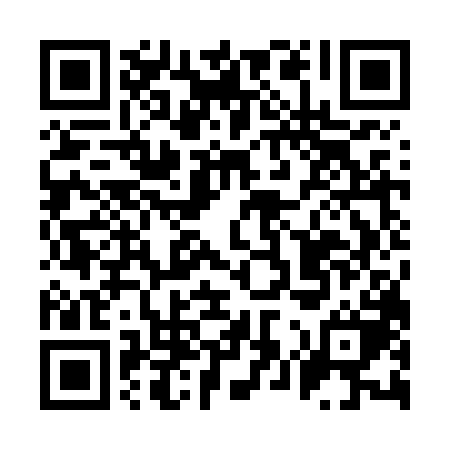 Ramadan times for Al Farwaniyah, KuwaitMon 11 Mar 2024 - Wed 10 Apr 2024High Latitude Method: NonePrayer Calculation Method: Umm al-Qura, MakkahAsar Calculation Method: ShafiPrayer times provided by https://www.salahtimes.comDateDayFajrSuhurSunriseDhuhrAsrIftarMaghribIsha11Mon4:414:416:0211:583:225:545:547:5412Tue4:404:406:0111:583:225:555:557:5513Wed4:394:396:0011:583:225:565:567:5614Thu4:384:385:5911:573:225:565:567:5615Fri4:374:375:5811:573:225:575:577:5716Sat4:354:355:5711:573:225:575:577:5717Sun4:344:345:5511:563:235:585:587:5818Mon4:334:335:5411:563:235:595:597:5919Tue4:324:325:5311:563:235:595:597:5920Wed4:304:305:5211:563:236:006:008:0021Thu4:294:295:5111:553:236:006:008:0022Fri4:284:285:4911:553:236:016:018:0123Sat4:274:275:4811:553:236:016:018:0124Sun4:254:255:4711:543:236:026:028:0225Mon4:244:245:4611:543:236:036:038:0326Tue4:234:235:4511:543:236:036:038:0327Wed4:214:215:4411:533:236:046:048:0428Thu4:204:205:4211:533:236:046:048:0429Fri4:194:195:4111:533:236:056:058:0530Sat4:184:185:4011:533:236:066:068:0631Sun4:164:165:3911:523:236:066:068:061Mon4:154:155:3811:523:236:076:078:072Tue4:144:145:3611:523:236:076:078:073Wed4:124:125:3511:513:236:086:088:084Thu4:114:115:3411:513:236:086:088:085Fri4:104:105:3311:513:236:096:098:096Sat4:094:095:3211:513:236:106:108:107Sun4:074:075:3111:503:236:106:108:108Mon4:064:065:3011:503:236:116:118:119Tue4:054:055:2811:503:236:116:118:1110Wed4:034:035:2711:493:236:126:128:12